FIGURE 1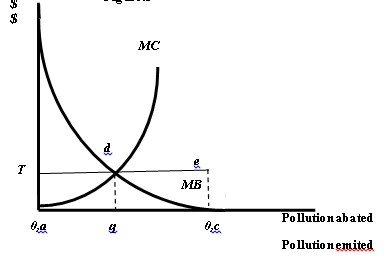 FIGURE 2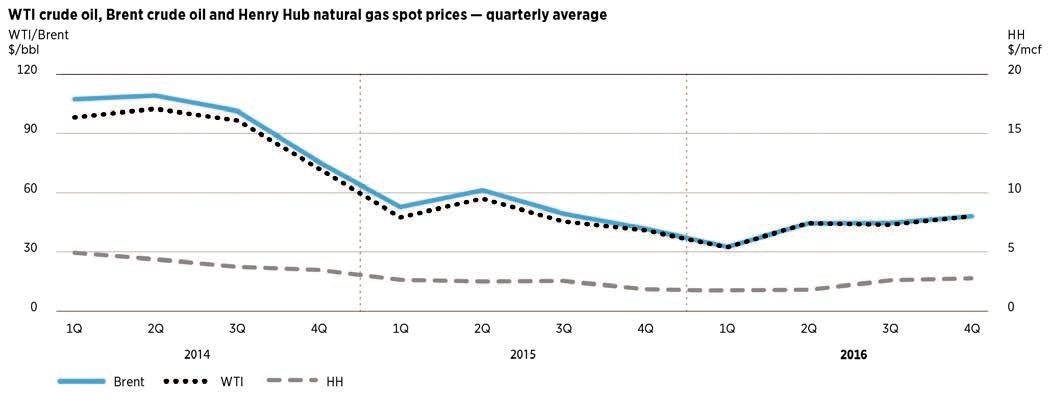 FIGURE 2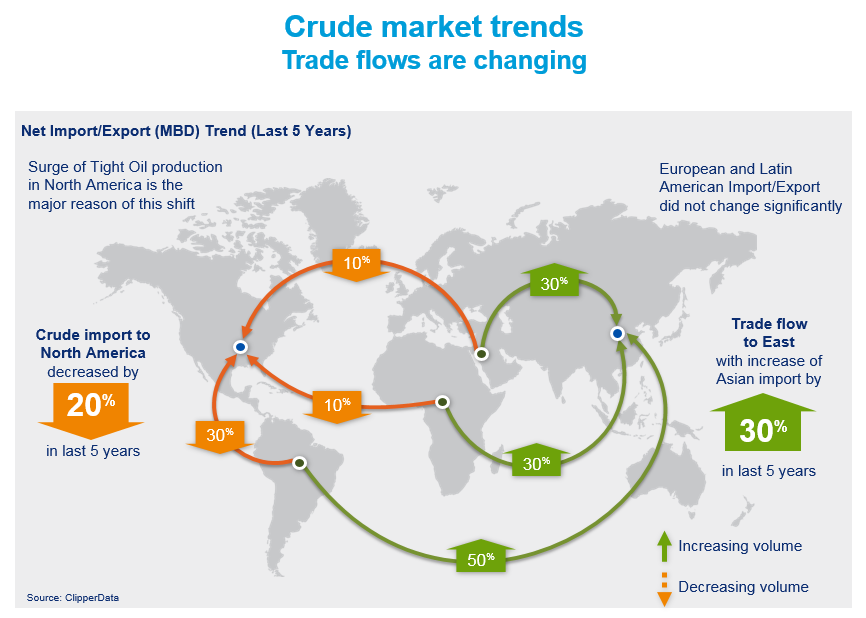 